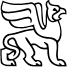 VALSTYBĖS ĮMONĖS TURTO BANKOGENERALINIS DIREKTORIUSĮSAKYMASDĖL VALSTYBĖS NEKILNOJAMOJO TURTO PERDAVIMO PATIKĖJIMO TEISE2023 m. spalio 26 d. Nr. P13-47VilniusVadovaudamasis Lietuvos Respublikos valstybės ir savivaldybių turto valdymo, naudojimo ir disponavimo juo įstatymo 10 straipsniu ir įgyvendindamas Valstybės turto perdavimo valdyti, naudoti ir disponuoti juo patikėjimo teise tvarkos aprašą, patvirtintą Lietuvos Respublikos Vyriausybės 2001 m. sausio 5 d. nutarimu Nr. 16 „Dėl valstybės turto perdavimo patikėjimo teise ir savivaldybių nuosavybėn“,p e r d u o d u biudžetinei įstaigai Vytauto Didžiojo karo muziejui patikėjimo teise valdyti ir naudoti jo nuostatuose nustatytoms funkcijoms vykdyti valstybei nuosavybės teise priklausantį ir šiuo metu valstybės įmonės Turto banko patikėjimo teise valdomą nekilnojamąjį turtą:1. pastatą – administracinį pastatą (unikalus Nr. 1094-0385-1010, bendrasis plotas – 729,74 kv. m, likutinė vertė 2023 m. spalio 17 d. – 326 728,36 Eur), esantį Vilniuje, Totorių g. 9;2. pastatą – viešbutį (unikalus Nr. 1094-0385-1021, bendrasis plotas – 668,61 kv. m, likutinė vertė 2023 m. spalio 17 d. – 274 247,68 Eur), esantį Vilniuje, Labdarių g. 10.Finansų departamento direktorius,laikinai atliekantis generalinio direktoriaus funkcijas                                        Ernestas ČesokasParengė:Audrius Navickas